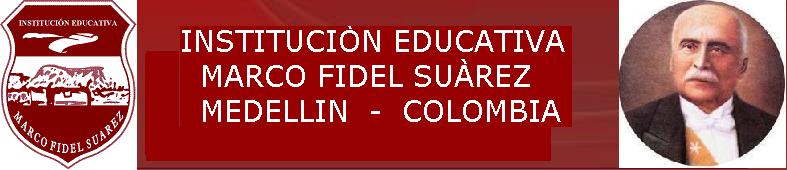 SECRETARIA DE EDUCACIONEDUCACIÓN PRESENCIAL PARA ADULTOSÁREA: EDUCACION RELIGIOSACLEI: SEISOBJETIVO DE CLEI: Reconocer sus fortalezas y debilidades  preocupándose por su crecimiento personal en valores cristianos para una  convivencia más humanaSECRETARIA DE EDUCACIONEDUCACIÓN PRESENCIAL PARA ADULTOSÁREA: EDUCACION RELIGIOSACLEI: SEISOBJETIVO DE CLEI: Reconocer sus fortalezas y debilidades  preocupándose por su crecimiento personal en valores cristianos para una  convivencia más humana.PERIODO: 1INTENSIDAD HORARIA: 11 horasNo DESEMANAS: 11PREGUNTA PROBLEMATIZADORA¿CÓMO CONSTUIR UNA SOCIEDAD MAS PLURALISTA, JUSTA, ÉTICA Y MORAL DONDE SE DA LA PARTICIPACIÓN Y LA UNIDAD?AntropológicoBíblico	Bíblico CristológicoComunitario eclesiológico PREGUNTA PROBLEMATIZADORA¿CÓMO CONSTUIR UNA SOCIEDAD MAS PLURALISTA, JUSTA, ÉTICA Y MORAL DONDE SE DA LA PARTICIPACIÓN Y LA UNIDAD?AntropológicoBíblico	Bíblico CristológicoComunitario eclesiológico PREGUNTA PROBLEMATIZADORA¿CÓMO CONSTUIR UNA SOCIEDAD MAS PLURALISTA, JUSTA, ÉTICA Y MORAL DONDE SE DA LA PARTICIPACIÓN Y LA UNIDAD?AntropológicoBíblico	Bíblico CristológicoComunitario eclesiológico PREGUNTA PROBLEMATIZADORA¿CÓMO CONSTUIR UNA SOCIEDAD MAS PLURALISTA, JUSTA, ÉTICA Y MORAL DONDE SE DA LA PARTICIPACIÓN Y LA UNIDAD?AntropológicoBíblico	Bíblico CristológicoComunitario eclesiológico PREGUNTA PROBLEMATIZADORA¿CÓMO CONSTUIR UNA SOCIEDAD MAS PLURALISTA, JUSTA, ÉTICA Y MORAL DONDE SE DA LA PARTICIPACIÓN Y LA UNIDAD?AntropológicoBíblico	Bíblico CristológicoComunitario eclesiológico PREGUNTA PROBLEMATIZADORA¿CÓMO CONSTUIR UNA SOCIEDAD MAS PLURALISTA, JUSTA, ÉTICA Y MORAL DONDE SE DA LA PARTICIPACIÓN Y LA UNIDAD?AntropológicoBíblico	Bíblico CristológicoComunitario eclesiológico PREGUNTA PROBLEMATIZADORA¿CÓMO CONSTUIR UNA SOCIEDAD MAS PLURALISTA, JUSTA, ÉTICA Y MORAL DONDE SE DA LA PARTICIPACIÓN Y LA UNIDAD?AntropológicoBíblico	Bíblico CristológicoComunitario eclesiológico PREGUNTA PROBLEMATIZADORA¿CÓMO CONSTUIR UNA SOCIEDAD MAS PLURALISTA, JUSTA, ÉTICA Y MORAL DONDE SE DA LA PARTICIPACIÓN Y LA UNIDAD?AntropológicoBíblico	Bíblico CristológicoComunitario eclesiológico COMPETENCIASAutonomía: Reconoce la importancia de tomar buenas decisiones en diferentes situaciones y contextos para la solución de problemasAxiología: Reconoce que es un ser con valores a través de las relaciones que establece con los demás que lo llevan a ser un buen ser social.Relaciones intra e inter personal: Reconoce sus fortalezas y debilidades  preocupándose por su crecimiento personal en valores cristianos para una  convivencia más humanaRelación con la trascendencia: Se reconoce como un ser individual y social, que respeta las diferencias, contribuyendo a una sana convivenciaPensamiento crítico reflexivo: Analiza de forma crítico-reflexiva las distintas situaciones que se presentan en los contextos en los cuales se desenvuelve.Creatividad: Desarrolla habilidades que permitan aplicar de una manera creativa los diferentes conceptos, capacidades y aprendizajes para transformar su entorno, de manera responsableSociales y ciudadanas: Establece y pone en práctica aquellas competencias ciudadanas que le permiten interactuar con los demás y su entorno.COMPETENCIASAutonomía: Reconoce la importancia de tomar buenas decisiones en diferentes situaciones y contextos para la solución de problemasAxiología: Reconoce que es un ser con valores a través de las relaciones que establece con los demás que lo llevan a ser un buen ser social.Relaciones intra e inter personal: Reconoce sus fortalezas y debilidades  preocupándose por su crecimiento personal en valores cristianos para una  convivencia más humanaRelación con la trascendencia: Se reconoce como un ser individual y social, que respeta las diferencias, contribuyendo a una sana convivenciaPensamiento crítico reflexivo: Analiza de forma crítico-reflexiva las distintas situaciones que se presentan en los contextos en los cuales se desenvuelve.Creatividad: Desarrolla habilidades que permitan aplicar de una manera creativa los diferentes conceptos, capacidades y aprendizajes para transformar su entorno, de manera responsableSociales y ciudadanas: Establece y pone en práctica aquellas competencias ciudadanas que le permiten interactuar con los demás y su entorno.COMPETENCIASAutonomía: Reconoce la importancia de tomar buenas decisiones en diferentes situaciones y contextos para la solución de problemasAxiología: Reconoce que es un ser con valores a través de las relaciones que establece con los demás que lo llevan a ser un buen ser social.Relaciones intra e inter personal: Reconoce sus fortalezas y debilidades  preocupándose por su crecimiento personal en valores cristianos para una  convivencia más humanaRelación con la trascendencia: Se reconoce como un ser individual y social, que respeta las diferencias, contribuyendo a una sana convivenciaPensamiento crítico reflexivo: Analiza de forma crítico-reflexiva las distintas situaciones que se presentan en los contextos en los cuales se desenvuelve.Creatividad: Desarrolla habilidades que permitan aplicar de una manera creativa los diferentes conceptos, capacidades y aprendizajes para transformar su entorno, de manera responsableSociales y ciudadanas: Establece y pone en práctica aquellas competencias ciudadanas que le permiten interactuar con los demás y su entorno.COMPETENCIASAutonomía: Reconoce la importancia de tomar buenas decisiones en diferentes situaciones y contextos para la solución de problemasAxiología: Reconoce que es un ser con valores a través de las relaciones que establece con los demás que lo llevan a ser un buen ser social.Relaciones intra e inter personal: Reconoce sus fortalezas y debilidades  preocupándose por su crecimiento personal en valores cristianos para una  convivencia más humanaRelación con la trascendencia: Se reconoce como un ser individual y social, que respeta las diferencias, contribuyendo a una sana convivenciaPensamiento crítico reflexivo: Analiza de forma crítico-reflexiva las distintas situaciones que se presentan en los contextos en los cuales se desenvuelve.Creatividad: Desarrolla habilidades que permitan aplicar de una manera creativa los diferentes conceptos, capacidades y aprendizajes para transformar su entorno, de manera responsableSociales y ciudadanas: Establece y pone en práctica aquellas competencias ciudadanas que le permiten interactuar con los demás y su entorno.COMPETENCIASAutonomía: Reconoce la importancia de tomar buenas decisiones en diferentes situaciones y contextos para la solución de problemasAxiología: Reconoce que es un ser con valores a través de las relaciones que establece con los demás que lo llevan a ser un buen ser social.Relaciones intra e inter personal: Reconoce sus fortalezas y debilidades  preocupándose por su crecimiento personal en valores cristianos para una  convivencia más humanaRelación con la trascendencia: Se reconoce como un ser individual y social, que respeta las diferencias, contribuyendo a una sana convivenciaPensamiento crítico reflexivo: Analiza de forma crítico-reflexiva las distintas situaciones que se presentan en los contextos en los cuales se desenvuelve.Creatividad: Desarrolla habilidades que permitan aplicar de una manera creativa los diferentes conceptos, capacidades y aprendizajes para transformar su entorno, de manera responsableSociales y ciudadanas: Establece y pone en práctica aquellas competencias ciudadanas que le permiten interactuar con los demás y su entorno.COMPETENCIASAutonomía: Reconoce la importancia de tomar buenas decisiones en diferentes situaciones y contextos para la solución de problemasAxiología: Reconoce que es un ser con valores a través de las relaciones que establece con los demás que lo llevan a ser un buen ser social.Relaciones intra e inter personal: Reconoce sus fortalezas y debilidades  preocupándose por su crecimiento personal en valores cristianos para una  convivencia más humanaRelación con la trascendencia: Se reconoce como un ser individual y social, que respeta las diferencias, contribuyendo a una sana convivenciaPensamiento crítico reflexivo: Analiza de forma crítico-reflexiva las distintas situaciones que se presentan en los contextos en los cuales se desenvuelve.Creatividad: Desarrolla habilidades que permitan aplicar de una manera creativa los diferentes conceptos, capacidades y aprendizajes para transformar su entorno, de manera responsableSociales y ciudadanas: Establece y pone en práctica aquellas competencias ciudadanas que le permiten interactuar con los demás y su entorno.COMPETENCIASAutonomía: Reconoce la importancia de tomar buenas decisiones en diferentes situaciones y contextos para la solución de problemasAxiología: Reconoce que es un ser con valores a través de las relaciones que establece con los demás que lo llevan a ser un buen ser social.Relaciones intra e inter personal: Reconoce sus fortalezas y debilidades  preocupándose por su crecimiento personal en valores cristianos para una  convivencia más humanaRelación con la trascendencia: Se reconoce como un ser individual y social, que respeta las diferencias, contribuyendo a una sana convivenciaPensamiento crítico reflexivo: Analiza de forma crítico-reflexiva las distintas situaciones que se presentan en los contextos en los cuales se desenvuelve.Creatividad: Desarrolla habilidades que permitan aplicar de una manera creativa los diferentes conceptos, capacidades y aprendizajes para transformar su entorno, de manera responsableSociales y ciudadanas: Establece y pone en práctica aquellas competencias ciudadanas que le permiten interactuar con los demás y su entorno.COMPETENCIASAutonomía: Reconoce la importancia de tomar buenas decisiones en diferentes situaciones y contextos para la solución de problemasAxiología: Reconoce que es un ser con valores a través de las relaciones que establece con los demás que lo llevan a ser un buen ser social.Relaciones intra e inter personal: Reconoce sus fortalezas y debilidades  preocupándose por su crecimiento personal en valores cristianos para una  convivencia más humanaRelación con la trascendencia: Se reconoce como un ser individual y social, que respeta las diferencias, contribuyendo a una sana convivenciaPensamiento crítico reflexivo: Analiza de forma crítico-reflexiva las distintas situaciones que se presentan en los contextos en los cuales se desenvuelve.Creatividad: Desarrolla habilidades que permitan aplicar de una manera creativa los diferentes conceptos, capacidades y aprendizajes para transformar su entorno, de manera responsableSociales y ciudadanas: Establece y pone en práctica aquellas competencias ciudadanas que le permiten interactuar con los demás y su entorno.ESTANDARESReconoce las dimensiones de la persona a nivel bio-psico-socialExplica la importancia de los valores en la construcción de su personalidad	Enuncia la importancia del equilibrio personal y el dialogo para obtener una convivencia armónica	Distingue el milagro de la vida propia y de los demás para construir un proyecto de vida que enaltece al ser humanoIndica las causas y consecuencias que afectan la convivencia en su entorno inmediato familiar, escolar y social	Identifica el concepto de creatividad	Determina el concepto de competencias ciudadanas a partir de sus experienciasESTANDARESReconoce las dimensiones de la persona a nivel bio-psico-socialExplica la importancia de los valores en la construcción de su personalidad	Enuncia la importancia del equilibrio personal y el dialogo para obtener una convivencia armónica	Distingue el milagro de la vida propia y de los demás para construir un proyecto de vida que enaltece al ser humanoIndica las causas y consecuencias que afectan la convivencia en su entorno inmediato familiar, escolar y social	Identifica el concepto de creatividad	Determina el concepto de competencias ciudadanas a partir de sus experienciasESTANDARESReconoce las dimensiones de la persona a nivel bio-psico-socialExplica la importancia de los valores en la construcción de su personalidad	Enuncia la importancia del equilibrio personal y el dialogo para obtener una convivencia armónica	Distingue el milagro de la vida propia y de los demás para construir un proyecto de vida que enaltece al ser humanoIndica las causas y consecuencias que afectan la convivencia en su entorno inmediato familiar, escolar y social	Identifica el concepto de creatividad	Determina el concepto de competencias ciudadanas a partir de sus experienciasESTANDARESReconoce las dimensiones de la persona a nivel bio-psico-socialExplica la importancia de los valores en la construcción de su personalidad	Enuncia la importancia del equilibrio personal y el dialogo para obtener una convivencia armónica	Distingue el milagro de la vida propia y de los demás para construir un proyecto de vida que enaltece al ser humanoIndica las causas y consecuencias que afectan la convivencia en su entorno inmediato familiar, escolar y social	Identifica el concepto de creatividad	Determina el concepto de competencias ciudadanas a partir de sus experienciasESTANDARESReconoce las dimensiones de la persona a nivel bio-psico-socialExplica la importancia de los valores en la construcción de su personalidad	Enuncia la importancia del equilibrio personal y el dialogo para obtener una convivencia armónica	Distingue el milagro de la vida propia y de los demás para construir un proyecto de vida que enaltece al ser humanoIndica las causas y consecuencias que afectan la convivencia en su entorno inmediato familiar, escolar y social	Identifica el concepto de creatividad	Determina el concepto de competencias ciudadanas a partir de sus experienciasESTANDARESReconoce las dimensiones de la persona a nivel bio-psico-socialExplica la importancia de los valores en la construcción de su personalidad	Enuncia la importancia del equilibrio personal y el dialogo para obtener una convivencia armónica	Distingue el milagro de la vida propia y de los demás para construir un proyecto de vida que enaltece al ser humanoIndica las causas y consecuencias que afectan la convivencia en su entorno inmediato familiar, escolar y social	Identifica el concepto de creatividad	Determina el concepto de competencias ciudadanas a partir de sus experienciasESTANDARESReconoce las dimensiones de la persona a nivel bio-psico-socialExplica la importancia de los valores en la construcción de su personalidad	Enuncia la importancia del equilibrio personal y el dialogo para obtener una convivencia armónica	Distingue el milagro de la vida propia y de los demás para construir un proyecto de vida que enaltece al ser humanoIndica las causas y consecuencias que afectan la convivencia en su entorno inmediato familiar, escolar y social	Identifica el concepto de creatividad	Determina el concepto de competencias ciudadanas a partir de sus experienciasESTANDARESReconoce las dimensiones de la persona a nivel bio-psico-socialExplica la importancia de los valores en la construcción de su personalidad	Enuncia la importancia del equilibrio personal y el dialogo para obtener una convivencia armónica	Distingue el milagro de la vida propia y de los demás para construir un proyecto de vida que enaltece al ser humanoIndica las causas y consecuencias que afectan la convivencia en su entorno inmediato familiar, escolar y social	Identifica el concepto de creatividad	Determina el concepto de competencias ciudadanas a partir de sus experienciasINDICADORESArgumenta con sentido crítico acerca de la realidad social del país.Se interesa  por estar informado acerca de la realidad del país.Es consciente y vive la responsabilidad que tiene hacia la familia y la sociedad en su formación y condición de bachiller.INDICADORESArgumenta con sentido crítico acerca de la realidad social del país.Se interesa  por estar informado acerca de la realidad del país.Es consciente y vive la responsabilidad que tiene hacia la familia y la sociedad en su formación y condición de bachiller.INDICADORESArgumenta con sentido crítico acerca de la realidad social del país.Se interesa  por estar informado acerca de la realidad del país.Es consciente y vive la responsabilidad que tiene hacia la familia y la sociedad en su formación y condición de bachiller.INDICADORESArgumenta con sentido crítico acerca de la realidad social del país.Se interesa  por estar informado acerca de la realidad del país.Es consciente y vive la responsabilidad que tiene hacia la familia y la sociedad en su formación y condición de bachiller.INDICADORESArgumenta con sentido crítico acerca de la realidad social del país.Se interesa  por estar informado acerca de la realidad del país.Es consciente y vive la responsabilidad que tiene hacia la familia y la sociedad en su formación y condición de bachiller.INDICADORESArgumenta con sentido crítico acerca de la realidad social del país.Se interesa  por estar informado acerca de la realidad del país.Es consciente y vive la responsabilidad que tiene hacia la familia y la sociedad en su formación y condición de bachiller.INDICADORESArgumenta con sentido crítico acerca de la realidad social del país.Se interesa  por estar informado acerca de la realidad del país.Es consciente y vive la responsabilidad que tiene hacia la familia y la sociedad en su formación y condición de bachiller.INDICADORESArgumenta con sentido crítico acerca de la realidad social del país.Se interesa  por estar informado acerca de la realidad del país.Es consciente y vive la responsabilidad que tiene hacia la familia y la sociedad en su formación y condición de bachiller.CONTENIDOSOrden antropológico y moral que se derivan de la naturaleza social del ser humano.Análisis de la realidad social a la luz del Evangelio.Realidad social de Colombia.Repercusiones de la globalización a nivel social.Sentido socio religioso de los pasajes del Evangelio.Vigencia de los mandamientosLa cuaresmaSanta cenizaEucaristíasCONTENIDOSOrden antropológico y moral que se derivan de la naturaleza social del ser humano.Análisis de la realidad social a la luz del Evangelio.Realidad social de Colombia.Repercusiones de la globalización a nivel social.Sentido socio religioso de los pasajes del Evangelio.Vigencia de los mandamientosLa cuaresmaSanta cenizaEucaristíasCONTENIDOSOrden antropológico y moral que se derivan de la naturaleza social del ser humano.Análisis de la realidad social a la luz del Evangelio.Realidad social de Colombia.Repercusiones de la globalización a nivel social.Sentido socio religioso de los pasajes del Evangelio.Vigencia de los mandamientosLa cuaresmaSanta cenizaEucaristíasCONTENIDOSOrden antropológico y moral que se derivan de la naturaleza social del ser humano.Análisis de la realidad social a la luz del Evangelio.Realidad social de Colombia.Repercusiones de la globalización a nivel social.Sentido socio religioso de los pasajes del Evangelio.Vigencia de los mandamientosLa cuaresmaSanta cenizaEucaristíasCONTENIDOSOrden antropológico y moral que se derivan de la naturaleza social del ser humano.Análisis de la realidad social a la luz del Evangelio.Realidad social de Colombia.Repercusiones de la globalización a nivel social.Sentido socio religioso de los pasajes del Evangelio.Vigencia de los mandamientosLa cuaresmaSanta cenizaEucaristíasCONTENIDOSOrden antropológico y moral que se derivan de la naturaleza social del ser humano.Análisis de la realidad social a la luz del Evangelio.Realidad social de Colombia.Repercusiones de la globalización a nivel social.Sentido socio religioso de los pasajes del Evangelio.Vigencia de los mandamientosLa cuaresmaSanta cenizaEucaristíasCONTENIDOSOrden antropológico y moral que se derivan de la naturaleza social del ser humano.Análisis de la realidad social a la luz del Evangelio.Realidad social de Colombia.Repercusiones de la globalización a nivel social.Sentido socio religioso de los pasajes del Evangelio.Vigencia de los mandamientosLa cuaresmaSanta cenizaEucaristíasCONTENIDOSOrden antropológico y moral que se derivan de la naturaleza social del ser humano.Análisis de la realidad social a la luz del Evangelio.Realidad social de Colombia.Repercusiones de la globalización a nivel social.Sentido socio religioso de los pasajes del Evangelio.Vigencia de los mandamientosLa cuaresmaSanta cenizaEucaristíasCONCEPTUALCONCEPTUALPROCEDIMENTALPROCEDIMENTALPROCEDIMENTALACTITUDINALACTITUDINALACTITUDINALComprende los principios generales de orden antropológico y moral que se derivan de la naturaleza social del ser humanoIdentifica los problemas, conflictos y necesidades de Colombia.Argumenta con sentido crítico acerca de la realidad social del país.Comprende los principios generales de orden antropológico y moral que se derivan de la naturaleza social del ser humanoIdentifica los problemas, conflictos y necesidades de Colombia.Argumenta con sentido crítico acerca de la realidad social del país.Desarrolla iniciativas para el servicio social a favor de los más necesitados de la realidad.Se interesa por estar informado acerca de la realidad del país.Ejerce con responsabilidad sus derechos y deberes de estudiante en el ámbito de la comunidad educativa.Desarrolla iniciativas para el servicio social a favor de los más necesitados de la realidad.Se interesa por estar informado acerca de la realidad del país.Ejerce con responsabilidad sus derechos y deberes de estudiante en el ámbito de la comunidad educativa.Desarrolla iniciativas para el servicio social a favor de los más necesitados de la realidad.Se interesa por estar informado acerca de la realidad del país.Ejerce con responsabilidad sus derechos y deberes de estudiante en el ámbito de la comunidad educativa.Aprecia con responsabilidad sus derechos y deberes de estudiante en el ámbito de la comunidad educativaAsume sus derechos de libertad de conciencia y de religión.Aprecia con responsabilidad sus derechos y deberes de estudiante en el ámbito de la comunidad educativaAsume sus derechos de libertad de conciencia y de religión.Aprecia con responsabilidad sus derechos y deberes de estudiante en el ámbito de la comunidad educativaAsume sus derechos de libertad de conciencia y de religión.METODOLOGIAMETODOLOGIARECURSOSRECURSOSRECURSOSACTIVIDADESACTIVIDADESACTIVIDADESLectura, análisis, explicaciones. Proceso grupal, taller, lecturas, puesta en común.Socialización de las técnicas aplicadaLectura, análisis, explicaciones. Proceso grupal, taller, lecturas, puesta en común.Socialización de las técnicas aplicadaPelículasTextos de lecturaDocumentosLibrosBiblia GrabadoraTelevisor D.V.DVideoVideo beamComputadoresConferenciasPelículasTextos de lecturaDocumentosLibrosBiblia GrabadoraTelevisor D.V.DVideoVideo beamComputadoresConferenciasPelículasTextos de lecturaDocumentosLibrosBiblia GrabadoraTelevisor D.V.DVideoVideo beamComputadoresConferenciasTalleres reflexivosConsultas,Trabajo En EquipoEvaluación Tipo EnsayoEvaluación Bimestral Tipo  testExposición Temática.Eucaristía y aplicación de los sacramentosTextos escolares de bibliobancoTalleres reflexivosConsultas,Trabajo En EquipoEvaluación Tipo EnsayoEvaluación Bimestral Tipo  testExposición Temática.Eucaristía y aplicación de los sacramentosTextos escolares de bibliobancoTalleres reflexivosConsultas,Trabajo En EquipoEvaluación Tipo EnsayoEvaluación Bimestral Tipo  testExposición Temática.Eucaristía y aplicación de los sacramentosTextos escolares de bibliobancoEVALUACIONEVALUACIONEVALUACIONEVALUACIONEVALUACIONEVALUACIONEVALUACIONEVALUACIONCRITERIOPROCESOPROCESOPROCESOPROCEDIMIENTOPROCEDIMIENTOPROCEDIMIENTOFRECUENCIALos temas se evaluarán con los resultados presentados sobre :Trabajo en equipoConsultas.Talleres reflexivos.Trabajos de  investigación.Exposiciones.Reflexiones formativasEvaluaciones al terminar cada tema.Análisis de textosVideo tutoriales.Debates.Exposición.EvaluaciónTalleres DebateConsultas Análisis de noticias de actualidadExposición.EvaluaciónTalleres DebateConsultas Análisis de noticias de actualidadExposición.EvaluaciónTalleres DebateConsultas Análisis de noticias de actualidadConsulta asertivamente y da respuestas concretas a las preguntas asignadas.Resuelve el taller asignado teniendo en cuenta los conocimientos adquiridos y construidos en el transcurso del desarrollo de la temática y de la clase Exponen los conocimientos referidos a la temática tratada y responden a preguntas hechas por el docente y los compañeros de clase.Resuelve la evaluación tipo  test de la temática tratada Analiza, reflexiona y debate sobre textos de análisis propuestosSustenta las consultas respectivas a los temas tratadosAnálisis de noticias de actualidadConsulta asertivamente y da respuestas concretas a las preguntas asignadas.Resuelve el taller asignado teniendo en cuenta los conocimientos adquiridos y construidos en el transcurso del desarrollo de la temática y de la clase Exponen los conocimientos referidos a la temática tratada y responden a preguntas hechas por el docente y los compañeros de clase.Resuelve la evaluación tipo  test de la temática tratada Analiza, reflexiona y debate sobre textos de análisis propuestosSustenta las consultas respectivas a los temas tratadosAnálisis de noticias de actualidadConsulta asertivamente y da respuestas concretas a las preguntas asignadas.Resuelve el taller asignado teniendo en cuenta los conocimientos adquiridos y construidos en el transcurso del desarrollo de la temática y de la clase Exponen los conocimientos referidos a la temática tratada y responden a preguntas hechas por el docente y los compañeros de clase.Resuelve la evaluación tipo  test de la temática tratada Analiza, reflexiona y debate sobre textos de análisis propuestosSustenta las consultas respectivas a los temas tratadosAnálisis de noticias de actualidad3 consulta 2 exposición 1 evaluación por tema.1 debate2 análisis de noticias PLAN DE APOYOPLAN DE APOYOPLAN DE APOYOPLAN DE APOYOPLAN DE APOYOPLAN DE APOYOPLAN DE APOYOPLAN DE APOYOPLAN DE RECUPERACIONPLAN DE RECUPERACIONPLAN DE RECUPERACIONPLAN DE NIVELACIONPLAN DE NIVELACIONPLAN DE NIVELACIONPLAN DE PROFUNDIZACIONPLAN DE PROFUNDIZACIONElaboración de consultas y exposición en torno a las temáticas expuestas.Valoración de los conceptos  problemática Colombiana  a la luz del EvangelioElaboración de consultas y exposición en torno a las temáticas expuestas.Valoración de los conceptos  problemática Colombiana  a la luz del EvangelioElaboración de consultas y exposición en torno a las temáticas expuestas.Valoración de los conceptos  problemática Colombiana  a la luz del EvangelioIdentificación conceptual de la temática expuesta en clase.Elaboración de mapas conceptuales con respecto al núcleo temáticoIdentificación conceptual de la temática expuesta en clase.Elaboración de mapas conceptuales con respecto al núcleo temáticoIdentificación conceptual de la temática expuesta en clase.Elaboración de mapas conceptuales con respecto al núcleo temáticoInterpretación de los conceptos expuestos en clase.Conclusiones sobre  Análisis  de  la realidad socialAjuste a los trabajos  sobre  la realidad socialInterpretación de los conceptos expuestos en clase.Conclusiones sobre  Análisis  de  la realidad socialAjuste a los trabajos  sobre  la realidad socialADECUACIONES CUIRRICULARESComposiciones elaboradas por los alumnos del tema propuestoTalleres extra clase (tarea)Actividades institucionales extra clase, (Eucaristías)ADECUACIONES CUIRRICULARESComposiciones elaboradas por los alumnos del tema propuestoTalleres extra clase (tarea)Actividades institucionales extra clase, (Eucaristías)ADECUACIONES CUIRRICULARESComposiciones elaboradas por los alumnos del tema propuestoTalleres extra clase (tarea)Actividades institucionales extra clase, (Eucaristías)ADECUACIONES CUIRRICULARESComposiciones elaboradas por los alumnos del tema propuestoTalleres extra clase (tarea)Actividades institucionales extra clase, (Eucaristías)ADECUACIONES CUIRRICULARESComposiciones elaboradas por los alumnos del tema propuestoTalleres extra clase (tarea)Actividades institucionales extra clase, (Eucaristías)ADECUACIONES CUIRRICULARESComposiciones elaboradas por los alumnos del tema propuestoTalleres extra clase (tarea)Actividades institucionales extra clase, (Eucaristías)ADECUACIONES CUIRRICULARESComposiciones elaboradas por los alumnos del tema propuestoTalleres extra clase (tarea)Actividades institucionales extra clase, (Eucaristías)ADECUACIONES CUIRRICULARESComposiciones elaboradas por los alumnos del tema propuestoTalleres extra clase (tarea)Actividades institucionales extra clase, (Eucaristías)OBSERVACIONESOBSERVACIONESOBSERVACIONESOBSERVACIONESOBSERVACIONESOBSERVACIONESOBSERVACIONESOBSERVACIONESPERIODO: 2INTENSIDAD HORARIA: 11 horasNo DESEMANAS: 11 PREGUNTA PROBLEMATIZADORA¿CÓMO APLICAR LAS ENSEÑANZAS DE LA IGLESIA FRENTE A FENÓMENOS COMO LA GLOBALIZACIÓN, LAS NUEVAS ANTROPOLOGÍAS, CRISIS FINANCIERA ACTUAL, LAS NUEVAS FORMAS DE CONSUMISMO, LAS POLÍTICAS INTERNACIONALES Y LA BÚSQUEDA DE LA PAZ ACTUAL MUNDIAL?AntropológicoBíblicoBíblico CristológicoComunitario eclesiológico  PREGUNTA PROBLEMATIZADORA¿CÓMO APLICAR LAS ENSEÑANZAS DE LA IGLESIA FRENTE A FENÓMENOS COMO LA GLOBALIZACIÓN, LAS NUEVAS ANTROPOLOGÍAS, CRISIS FINANCIERA ACTUAL, LAS NUEVAS FORMAS DE CONSUMISMO, LAS POLÍTICAS INTERNACIONALES Y LA BÚSQUEDA DE LA PAZ ACTUAL MUNDIAL?AntropológicoBíblicoBíblico CristológicoComunitario eclesiológico  PREGUNTA PROBLEMATIZADORA¿CÓMO APLICAR LAS ENSEÑANZAS DE LA IGLESIA FRENTE A FENÓMENOS COMO LA GLOBALIZACIÓN, LAS NUEVAS ANTROPOLOGÍAS, CRISIS FINANCIERA ACTUAL, LAS NUEVAS FORMAS DE CONSUMISMO, LAS POLÍTICAS INTERNACIONALES Y LA BÚSQUEDA DE LA PAZ ACTUAL MUNDIAL?AntropológicoBíblicoBíblico CristológicoComunitario eclesiológico  PREGUNTA PROBLEMATIZADORA¿CÓMO APLICAR LAS ENSEÑANZAS DE LA IGLESIA FRENTE A FENÓMENOS COMO LA GLOBALIZACIÓN, LAS NUEVAS ANTROPOLOGÍAS, CRISIS FINANCIERA ACTUAL, LAS NUEVAS FORMAS DE CONSUMISMO, LAS POLÍTICAS INTERNACIONALES Y LA BÚSQUEDA DE LA PAZ ACTUAL MUNDIAL?AntropológicoBíblicoBíblico CristológicoComunitario eclesiológico  PREGUNTA PROBLEMATIZADORA¿CÓMO APLICAR LAS ENSEÑANZAS DE LA IGLESIA FRENTE A FENÓMENOS COMO LA GLOBALIZACIÓN, LAS NUEVAS ANTROPOLOGÍAS, CRISIS FINANCIERA ACTUAL, LAS NUEVAS FORMAS DE CONSUMISMO, LAS POLÍTICAS INTERNACIONALES Y LA BÚSQUEDA DE LA PAZ ACTUAL MUNDIAL?AntropológicoBíblicoBíblico CristológicoComunitario eclesiológico  PREGUNTA PROBLEMATIZADORA¿CÓMO APLICAR LAS ENSEÑANZAS DE LA IGLESIA FRENTE A FENÓMENOS COMO LA GLOBALIZACIÓN, LAS NUEVAS ANTROPOLOGÍAS, CRISIS FINANCIERA ACTUAL, LAS NUEVAS FORMAS DE CONSUMISMO, LAS POLÍTICAS INTERNACIONALES Y LA BÚSQUEDA DE LA PAZ ACTUAL MUNDIAL?AntropológicoBíblicoBíblico CristológicoComunitario eclesiológico  PREGUNTA PROBLEMATIZADORA¿CÓMO APLICAR LAS ENSEÑANZAS DE LA IGLESIA FRENTE A FENÓMENOS COMO LA GLOBALIZACIÓN, LAS NUEVAS ANTROPOLOGÍAS, CRISIS FINANCIERA ACTUAL, LAS NUEVAS FORMAS DE CONSUMISMO, LAS POLÍTICAS INTERNACIONALES Y LA BÚSQUEDA DE LA PAZ ACTUAL MUNDIAL?AntropológicoBíblicoBíblico CristológicoComunitario eclesiológico  PREGUNTA PROBLEMATIZADORA¿CÓMO APLICAR LAS ENSEÑANZAS DE LA IGLESIA FRENTE A FENÓMENOS COMO LA GLOBALIZACIÓN, LAS NUEVAS ANTROPOLOGÍAS, CRISIS FINANCIERA ACTUAL, LAS NUEVAS FORMAS DE CONSUMISMO, LAS POLÍTICAS INTERNACIONALES Y LA BÚSQUEDA DE LA PAZ ACTUAL MUNDIAL?AntropológicoBíblicoBíblico CristológicoComunitario eclesiológico COMPETENCIASAutonomía: Reconoce la importancia de tomar buenas decisiones en diferentes situaciones y contextos para la solución de problemasAxiología: Reconoce que es un ser con valores a través de las relaciones que establece con los demás que lo llevan a ser un buen ser social.Relaciones intra e inter personal: Reconoce sus fortalezas y debilidades  preocupándose por su crecimiento personal en valores cristianos para una  convivencia más humanaRelación con la trascendencia: Se reconoce como un ser individual y social, que respeta las diferencias, contribuyendo a una sana convivenciaPensamiento crítico reflexivo: Analiza de forma crítico-reflexiva las distintas situaciones que se presentan en los contextos en los cuales se desenvuelve.Creatividad: Desarrolla habilidades que permitan aplicar de una manera creativa los diferentes conceptos, capacidades y aprendizajes para transformar su entorno, de manera responsableSociales y ciudadanas: Establece y pone en práctica aquellas competencias ciudadanas que le permiten interactuar con los demás y su entorno.COMPETENCIASAutonomía: Reconoce la importancia de tomar buenas decisiones en diferentes situaciones y contextos para la solución de problemasAxiología: Reconoce que es un ser con valores a través de las relaciones que establece con los demás que lo llevan a ser un buen ser social.Relaciones intra e inter personal: Reconoce sus fortalezas y debilidades  preocupándose por su crecimiento personal en valores cristianos para una  convivencia más humanaRelación con la trascendencia: Se reconoce como un ser individual y social, que respeta las diferencias, contribuyendo a una sana convivenciaPensamiento crítico reflexivo: Analiza de forma crítico-reflexiva las distintas situaciones que se presentan en los contextos en los cuales se desenvuelve.Creatividad: Desarrolla habilidades que permitan aplicar de una manera creativa los diferentes conceptos, capacidades y aprendizajes para transformar su entorno, de manera responsableSociales y ciudadanas: Establece y pone en práctica aquellas competencias ciudadanas que le permiten interactuar con los demás y su entorno.COMPETENCIASAutonomía: Reconoce la importancia de tomar buenas decisiones en diferentes situaciones y contextos para la solución de problemasAxiología: Reconoce que es un ser con valores a través de las relaciones que establece con los demás que lo llevan a ser un buen ser social.Relaciones intra e inter personal: Reconoce sus fortalezas y debilidades  preocupándose por su crecimiento personal en valores cristianos para una  convivencia más humanaRelación con la trascendencia: Se reconoce como un ser individual y social, que respeta las diferencias, contribuyendo a una sana convivenciaPensamiento crítico reflexivo: Analiza de forma crítico-reflexiva las distintas situaciones que se presentan en los contextos en los cuales se desenvuelve.Creatividad: Desarrolla habilidades que permitan aplicar de una manera creativa los diferentes conceptos, capacidades y aprendizajes para transformar su entorno, de manera responsableSociales y ciudadanas: Establece y pone en práctica aquellas competencias ciudadanas que le permiten interactuar con los demás y su entorno.COMPETENCIASAutonomía: Reconoce la importancia de tomar buenas decisiones en diferentes situaciones y contextos para la solución de problemasAxiología: Reconoce que es un ser con valores a través de las relaciones que establece con los demás que lo llevan a ser un buen ser social.Relaciones intra e inter personal: Reconoce sus fortalezas y debilidades  preocupándose por su crecimiento personal en valores cristianos para una  convivencia más humanaRelación con la trascendencia: Se reconoce como un ser individual y social, que respeta las diferencias, contribuyendo a una sana convivenciaPensamiento crítico reflexivo: Analiza de forma crítico-reflexiva las distintas situaciones que se presentan en los contextos en los cuales se desenvuelve.Creatividad: Desarrolla habilidades que permitan aplicar de una manera creativa los diferentes conceptos, capacidades y aprendizajes para transformar su entorno, de manera responsableSociales y ciudadanas: Establece y pone en práctica aquellas competencias ciudadanas que le permiten interactuar con los demás y su entorno.COMPETENCIASAutonomía: Reconoce la importancia de tomar buenas decisiones en diferentes situaciones y contextos para la solución de problemasAxiología: Reconoce que es un ser con valores a través de las relaciones que establece con los demás que lo llevan a ser un buen ser social.Relaciones intra e inter personal: Reconoce sus fortalezas y debilidades  preocupándose por su crecimiento personal en valores cristianos para una  convivencia más humanaRelación con la trascendencia: Se reconoce como un ser individual y social, que respeta las diferencias, contribuyendo a una sana convivenciaPensamiento crítico reflexivo: Analiza de forma crítico-reflexiva las distintas situaciones que se presentan en los contextos en los cuales se desenvuelve.Creatividad: Desarrolla habilidades que permitan aplicar de una manera creativa los diferentes conceptos, capacidades y aprendizajes para transformar su entorno, de manera responsableSociales y ciudadanas: Establece y pone en práctica aquellas competencias ciudadanas que le permiten interactuar con los demás y su entorno.COMPETENCIASAutonomía: Reconoce la importancia de tomar buenas decisiones en diferentes situaciones y contextos para la solución de problemasAxiología: Reconoce que es un ser con valores a través de las relaciones que establece con los demás que lo llevan a ser un buen ser social.Relaciones intra e inter personal: Reconoce sus fortalezas y debilidades  preocupándose por su crecimiento personal en valores cristianos para una  convivencia más humanaRelación con la trascendencia: Se reconoce como un ser individual y social, que respeta las diferencias, contribuyendo a una sana convivenciaPensamiento crítico reflexivo: Analiza de forma crítico-reflexiva las distintas situaciones que se presentan en los contextos en los cuales se desenvuelve.Creatividad: Desarrolla habilidades que permitan aplicar de una manera creativa los diferentes conceptos, capacidades y aprendizajes para transformar su entorno, de manera responsableSociales y ciudadanas: Establece y pone en práctica aquellas competencias ciudadanas que le permiten interactuar con los demás y su entorno.COMPETENCIASAutonomía: Reconoce la importancia de tomar buenas decisiones en diferentes situaciones y contextos para la solución de problemasAxiología: Reconoce que es un ser con valores a través de las relaciones que establece con los demás que lo llevan a ser un buen ser social.Relaciones intra e inter personal: Reconoce sus fortalezas y debilidades  preocupándose por su crecimiento personal en valores cristianos para una  convivencia más humanaRelación con la trascendencia: Se reconoce como un ser individual y social, que respeta las diferencias, contribuyendo a una sana convivenciaPensamiento crítico reflexivo: Analiza de forma crítico-reflexiva las distintas situaciones que se presentan en los contextos en los cuales se desenvuelve.Creatividad: Desarrolla habilidades que permitan aplicar de una manera creativa los diferentes conceptos, capacidades y aprendizajes para transformar su entorno, de manera responsableSociales y ciudadanas: Establece y pone en práctica aquellas competencias ciudadanas que le permiten interactuar con los demás y su entorno.COMPETENCIASAutonomía: Reconoce la importancia de tomar buenas decisiones en diferentes situaciones y contextos para la solución de problemasAxiología: Reconoce que es un ser con valores a través de las relaciones que establece con los demás que lo llevan a ser un buen ser social.Relaciones intra e inter personal: Reconoce sus fortalezas y debilidades  preocupándose por su crecimiento personal en valores cristianos para una  convivencia más humanaRelación con la trascendencia: Se reconoce como un ser individual y social, que respeta las diferencias, contribuyendo a una sana convivenciaPensamiento crítico reflexivo: Analiza de forma crítico-reflexiva las distintas situaciones que se presentan en los contextos en los cuales se desenvuelve.Creatividad: Desarrolla habilidades que permitan aplicar de una manera creativa los diferentes conceptos, capacidades y aprendizajes para transformar su entorno, de manera responsableSociales y ciudadanas: Establece y pone en práctica aquellas competencias ciudadanas que le permiten interactuar con los demás y su entorno.ESTANDARESDescribe experiencias de convivencia que le permiten superar situaciones conflictivas con los demás	Descubre la importancia del dialogo en la resolución de conflictos de forma sanaDetermina la manera más creativa para aplicar a una situación dada.Debate la importancia de adquirir competencias ciudadanas  para contribuir a una mejor relación social.Explica por medio de ejemplos el camino para formar la identidad y la autonomía personalCrea una clasificación de los valores y los incorpora a su vida personalConstruye aprendizajes que le permiten mejorar su convivencia familiar y social	Genera a partir de su interacción con el otro un ambiente sano y armónico.Mide las consecuencias de sus actos derivadas de la toma decisiones	Demuestra con hechos su crecimiento personal en valores y su testimonio de vida	Concluye la importancia de respetar y valorar al otro para una sana convivencia	ESTANDARESDescribe experiencias de convivencia que le permiten superar situaciones conflictivas con los demás	Descubre la importancia del dialogo en la resolución de conflictos de forma sanaDetermina la manera más creativa para aplicar a una situación dada.Debate la importancia de adquirir competencias ciudadanas  para contribuir a una mejor relación social.Explica por medio de ejemplos el camino para formar la identidad y la autonomía personalCrea una clasificación de los valores y los incorpora a su vida personalConstruye aprendizajes que le permiten mejorar su convivencia familiar y social	Genera a partir de su interacción con el otro un ambiente sano y armónico.Mide las consecuencias de sus actos derivadas de la toma decisiones	Demuestra con hechos su crecimiento personal en valores y su testimonio de vida	Concluye la importancia de respetar y valorar al otro para una sana convivencia	ESTANDARESDescribe experiencias de convivencia que le permiten superar situaciones conflictivas con los demás	Descubre la importancia del dialogo en la resolución de conflictos de forma sanaDetermina la manera más creativa para aplicar a una situación dada.Debate la importancia de adquirir competencias ciudadanas  para contribuir a una mejor relación social.Explica por medio de ejemplos el camino para formar la identidad y la autonomía personalCrea una clasificación de los valores y los incorpora a su vida personalConstruye aprendizajes que le permiten mejorar su convivencia familiar y social	Genera a partir de su interacción con el otro un ambiente sano y armónico.Mide las consecuencias de sus actos derivadas de la toma decisiones	Demuestra con hechos su crecimiento personal en valores y su testimonio de vida	Concluye la importancia de respetar y valorar al otro para una sana convivencia	ESTANDARESDescribe experiencias de convivencia que le permiten superar situaciones conflictivas con los demás	Descubre la importancia del dialogo en la resolución de conflictos de forma sanaDetermina la manera más creativa para aplicar a una situación dada.Debate la importancia de adquirir competencias ciudadanas  para contribuir a una mejor relación social.Explica por medio de ejemplos el camino para formar la identidad y la autonomía personalCrea una clasificación de los valores y los incorpora a su vida personalConstruye aprendizajes que le permiten mejorar su convivencia familiar y social	Genera a partir de su interacción con el otro un ambiente sano y armónico.Mide las consecuencias de sus actos derivadas de la toma decisiones	Demuestra con hechos su crecimiento personal en valores y su testimonio de vida	Concluye la importancia de respetar y valorar al otro para una sana convivencia	ESTANDARESDescribe experiencias de convivencia que le permiten superar situaciones conflictivas con los demás	Descubre la importancia del dialogo en la resolución de conflictos de forma sanaDetermina la manera más creativa para aplicar a una situación dada.Debate la importancia de adquirir competencias ciudadanas  para contribuir a una mejor relación social.Explica por medio de ejemplos el camino para formar la identidad y la autonomía personalCrea una clasificación de los valores y los incorpora a su vida personalConstruye aprendizajes que le permiten mejorar su convivencia familiar y social	Genera a partir de su interacción con el otro un ambiente sano y armónico.Mide las consecuencias de sus actos derivadas de la toma decisiones	Demuestra con hechos su crecimiento personal en valores y su testimonio de vida	Concluye la importancia de respetar y valorar al otro para una sana convivencia	ESTANDARESDescribe experiencias de convivencia que le permiten superar situaciones conflictivas con los demás	Descubre la importancia del dialogo en la resolución de conflictos de forma sanaDetermina la manera más creativa para aplicar a una situación dada.Debate la importancia de adquirir competencias ciudadanas  para contribuir a una mejor relación social.Explica por medio de ejemplos el camino para formar la identidad y la autonomía personalCrea una clasificación de los valores y los incorpora a su vida personalConstruye aprendizajes que le permiten mejorar su convivencia familiar y social	Genera a partir de su interacción con el otro un ambiente sano y armónico.Mide las consecuencias de sus actos derivadas de la toma decisiones	Demuestra con hechos su crecimiento personal en valores y su testimonio de vida	Concluye la importancia de respetar y valorar al otro para una sana convivencia	ESTANDARESDescribe experiencias de convivencia que le permiten superar situaciones conflictivas con los demás	Descubre la importancia del dialogo en la resolución de conflictos de forma sanaDetermina la manera más creativa para aplicar a una situación dada.Debate la importancia de adquirir competencias ciudadanas  para contribuir a una mejor relación social.Explica por medio de ejemplos el camino para formar la identidad y la autonomía personalCrea una clasificación de los valores y los incorpora a su vida personalConstruye aprendizajes que le permiten mejorar su convivencia familiar y social	Genera a partir de su interacción con el otro un ambiente sano y armónico.Mide las consecuencias de sus actos derivadas de la toma decisiones	Demuestra con hechos su crecimiento personal en valores y su testimonio de vida	Concluye la importancia de respetar y valorar al otro para una sana convivencia	ESTANDARESDescribe experiencias de convivencia que le permiten superar situaciones conflictivas con los demás	Descubre la importancia del dialogo en la resolución de conflictos de forma sanaDetermina la manera más creativa para aplicar a una situación dada.Debate la importancia de adquirir competencias ciudadanas  para contribuir a una mejor relación social.Explica por medio de ejemplos el camino para formar la identidad y la autonomía personalCrea una clasificación de los valores y los incorpora a su vida personalConstruye aprendizajes que le permiten mejorar su convivencia familiar y social	Genera a partir de su interacción con el otro un ambiente sano y armónico.Mide las consecuencias de sus actos derivadas de la toma decisiones	Demuestra con hechos su crecimiento personal en valores y su testimonio de vida	Concluye la importancia de respetar y valorar al otro para una sana convivencia	INDICADORESDistingue las  características de la doctrina social de la Iglesia en América  LatinaEstablece la relación entre la fe y el comportamiento socialValora la labor social de la Iglesia en los diferentes ámbitosINDICADORESDistingue las  características de la doctrina social de la Iglesia en América  LatinaEstablece la relación entre la fe y el comportamiento socialValora la labor social de la Iglesia en los diferentes ámbitosINDICADORESDistingue las  características de la doctrina social de la Iglesia en América  LatinaEstablece la relación entre la fe y el comportamiento socialValora la labor social de la Iglesia en los diferentes ámbitosINDICADORESDistingue las  características de la doctrina social de la Iglesia en América  LatinaEstablece la relación entre la fe y el comportamiento socialValora la labor social de la Iglesia en los diferentes ámbitosINDICADORESDistingue las  características de la doctrina social de la Iglesia en América  LatinaEstablece la relación entre la fe y el comportamiento socialValora la labor social de la Iglesia en los diferentes ámbitosINDICADORESDistingue las  características de la doctrina social de la Iglesia en América  LatinaEstablece la relación entre la fe y el comportamiento socialValora la labor social de la Iglesia en los diferentes ámbitosINDICADORESDistingue las  características de la doctrina social de la Iglesia en América  LatinaEstablece la relación entre la fe y el comportamiento socialValora la labor social de la Iglesia en los diferentes ámbitosINDICADORESDistingue las  características de la doctrina social de la Iglesia en América  LatinaEstablece la relación entre la fe y el comportamiento socialValora la labor social de la Iglesia en los diferentes ámbitos                                                                                   CONTENIDOSElementos para elaborar un proyecto socialAcción de la Iglesia en  pro de la persona.Pluralismo religioso.Iniciativas y servicio social a favor de los necesitados.Iglesia y Derechos Humanos.Retos y liderazgo de los jóvenesEucaristías                                                                                    CONTENIDOSElementos para elaborar un proyecto socialAcción de la Iglesia en  pro de la persona.Pluralismo religioso.Iniciativas y servicio social a favor de los necesitados.Iglesia y Derechos Humanos.Retos y liderazgo de los jóvenesEucaristías                                                                                    CONTENIDOSElementos para elaborar un proyecto socialAcción de la Iglesia en  pro de la persona.Pluralismo religioso.Iniciativas y servicio social a favor de los necesitados.Iglesia y Derechos Humanos.Retos y liderazgo de los jóvenesEucaristías                                                                                    CONTENIDOSElementos para elaborar un proyecto socialAcción de la Iglesia en  pro de la persona.Pluralismo religioso.Iniciativas y servicio social a favor de los necesitados.Iglesia y Derechos Humanos.Retos y liderazgo de los jóvenesEucaristías                                                                                    CONTENIDOSElementos para elaborar un proyecto socialAcción de la Iglesia en  pro de la persona.Pluralismo religioso.Iniciativas y servicio social a favor de los necesitados.Iglesia y Derechos Humanos.Retos y liderazgo de los jóvenesEucaristías                                                                                    CONTENIDOSElementos para elaborar un proyecto socialAcción de la Iglesia en  pro de la persona.Pluralismo religioso.Iniciativas y servicio social a favor de los necesitados.Iglesia y Derechos Humanos.Retos y liderazgo de los jóvenesEucaristías                                                                                    CONTENIDOSElementos para elaborar un proyecto socialAcción de la Iglesia en  pro de la persona.Pluralismo religioso.Iniciativas y servicio social a favor de los necesitados.Iglesia y Derechos Humanos.Retos y liderazgo de los jóvenesEucaristías                                                                                    CONTENIDOSElementos para elaborar un proyecto socialAcción de la Iglesia en  pro de la persona.Pluralismo religioso.Iniciativas y servicio social a favor de los necesitados.Iglesia y Derechos Humanos.Retos y liderazgo de los jóvenesEucaristías                                                                                    CONTENIDOSElementos para elaborar un proyecto socialAcción de la Iglesia en  pro de la persona.Pluralismo religioso.Iniciativas y servicio social a favor de los necesitados.Iglesia y Derechos Humanos.Retos y liderazgo de los jóvenesEucaristías CONCEPTUALCONCEPTUALPROCEDIMENTALPROCEDIMENTALPROCEDIMENTALACTITUDINALACTITUDINALACTITUDINALACTITUDINALDistingue las  características de la doctrina social de la Iglesia en América  Latina Identifica los  fundamentos y los procedimientos con los cuales la Iglesia  elabora su Doctrina Social.Distingue las  características de la doctrina social de la Iglesia en América  Latina Identifica los  fundamentos y los procedimientos con los cuales la Iglesia  elabora su Doctrina Social.Sabe realizar proyectos personales y sociales basados en la doctrina social de la Iglesia.Establece la relación entre la fe y el comportamiento social.Sabe realizar proyectos personales y sociales basados en la doctrina social de la Iglesia.Establece la relación entre la fe y el comportamiento social.Sabe realizar proyectos personales y sociales basados en la doctrina social de la Iglesia.Establece la relación entre la fe y el comportamiento social.Participa activamente en la transformación socialIntegra  en el evangelio sus acciones sociales escolares.Participa activamente en la transformación socialIntegra  en el evangelio sus acciones sociales escolares.Participa activamente en la transformación socialIntegra  en el evangelio sus acciones sociales escolares.Participa activamente en la transformación socialIntegra  en el evangelio sus acciones sociales escolares.METODOLOGIAMETODOLOGIARECURSOSRECURSOSRECURSOSACTIVIDADESACTIVIDADESACTIVIDADESACTIVIDADESLectura, análisis, explicaciones. Proceso grupal, taller, lecturas, puesta en común.Socialización de las técnicas aplicadaLectura, análisis, explicaciones. Proceso grupal, taller, lecturas, puesta en común.Socialización de las técnicas aplicadaPelículasTextos de lecturaDocumentosLibrosBiblia GrabadoraTelevisor D.V.DVideoVideo beamComputadoresConferenciasPelículasTextos de lecturaDocumentosLibrosBiblia GrabadoraTelevisor D.V.DVideoVideo beamComputadoresConferenciasPelículasTextos de lecturaDocumentosLibrosBiblia GrabadoraTelevisor D.V.DVideoVideo beamComputadoresConferenciasTalleres reflexivosConsultas,Trabajo En EquipoEvaluación Tipo EnsayoEvaluación Bimestral Tipo  testExposición Temática.Eucaristía y aplicación de los sacramentosTextos escolares de biblióbancoTalleres reflexivosConsultas,Trabajo En EquipoEvaluación Tipo EnsayoEvaluación Bimestral Tipo  testExposición Temática.Eucaristía y aplicación de los sacramentosTextos escolares de biblióbancoTalleres reflexivosConsultas,Trabajo En EquipoEvaluación Tipo EnsayoEvaluación Bimestral Tipo  testExposición Temática.Eucaristía y aplicación de los sacramentosTextos escolares de biblióbancoTalleres reflexivosConsultas,Trabajo En EquipoEvaluación Tipo EnsayoEvaluación Bimestral Tipo  testExposición Temática.Eucaristía y aplicación de los sacramentosTextos escolares de biblióbancoEVALUACIONEVALUACIONEVALUACIONEVALUACIONEVALUACIONEVALUACIONEVALUACIONEVALUACIONEVALUACIONCRITERIOPROCESOPROCESOPROCESOPROCEDIMIENTOPROCEDIMIENTOPROCEDIMIENTOFRECUENCIAFRECUENCIALos temas se evaluarán con los resultados presentados sobre :Trabajo en equipoConsultas.Talleres reflexivos.Trabajos de  investigación.Exposiciones.Reflexiones formativasEvaluaciones al terminar cada tema.Análisis de textosVideo tutoriales.Debates.Exposición.EvaluaciónTalleres DebateConsultas Análisis de noticias de actualidadExposición.EvaluaciónTalleres DebateConsultas Análisis de noticias de actualidadExposición.EvaluaciónTalleres DebateConsultas Análisis de noticias de actualidadConsulta asertivamente y da respuestas concretas a las preguntas asignadas.Resuelve el taller asignado teniendo en cuenta los conocimientos adquiridos y construidos en el transcurso del desarrollo de la temática y de la clase Exponen los conocimientos referidos a la temática tratada y responden a preguntas hechas por el docente y los compañeros de clase.Resuelve la evaluación tipo  test de la temática tratada Analiza, reflexiona y debate sobre textos de análisis propuestosSustenta las consultas respectivas a los temas tratadosAnálisis de noticias de actualidadConsulta asertivamente y da respuestas concretas a las preguntas asignadas.Resuelve el taller asignado teniendo en cuenta los conocimientos adquiridos y construidos en el transcurso del desarrollo de la temática y de la clase Exponen los conocimientos referidos a la temática tratada y responden a preguntas hechas por el docente y los compañeros de clase.Resuelve la evaluación tipo  test de la temática tratada Analiza, reflexiona y debate sobre textos de análisis propuestosSustenta las consultas respectivas a los temas tratadosAnálisis de noticias de actualidadConsulta asertivamente y da respuestas concretas a las preguntas asignadas.Resuelve el taller asignado teniendo en cuenta los conocimientos adquiridos y construidos en el transcurso del desarrollo de la temática y de la clase Exponen los conocimientos referidos a la temática tratada y responden a preguntas hechas por el docente y los compañeros de clase.Resuelve la evaluación tipo  test de la temática tratada Analiza, reflexiona y debate sobre textos de análisis propuestosSustenta las consultas respectivas a los temas tratadosAnálisis de noticias de actualidad3 consulta 2 exposición 1 evaluación por tema.1 debate2 análisis de noticias 3 consulta 2 exposición 1 evaluación por tema.1 debate2 análisis de noticias PLAN DE APOYOPLAN DE APOYOPLAN DE APOYOPLAN DE APOYOPLAN DE APOYOPLAN DE APOYOPLAN DE APOYOPLAN DE APOYOPLAN DE APOYOPLAN DE RECUPERACIONPLAN DE RECUPERACIONPLAN DE RECUPERACIONPLAN DE NIVELACIONPLAN DE NIVELACIONPLAN DE NIVELACIONPLAN DE PROFUNDIZACIONPLAN DE PROFUNDIZACIONPLAN DE PROFUNDIZACIONValoración de los conceptos contenidos en la misión de la  persona en la construcción de su proyecto socialRevisión por parte del profesor de los trabajos presentados por equipos pedagógicosValoración de los conceptos contenidos en la misión de la  persona en la construcción de su proyecto socialRevisión por parte del profesor de los trabajos presentados por equipos pedagógicosValoración de los conceptos contenidos en la misión de la  persona en la construcción de su proyecto socialRevisión por parte del profesor de los trabajos presentados por equipos pedagógicosValoración de las expresiones y sentimientos con respecto al tema en el desarrollo de la claseValoración de las expresiones y sentimientos con respecto al tema en el desarrollo de la claseValoración de las expresiones y sentimientos con respecto al tema en el desarrollo de la claseInterpretación de los conceptos expuestos en clase.Conclusiones sobre los conceptos soy persona importante  en un mundo globalAjuste a los trabajos presentados.Interpretación de los conceptos expuestos en clase.Conclusiones sobre los conceptos soy persona importante  en un mundo globalAjuste a los trabajos presentados.Interpretación de los conceptos expuestos en clase.Conclusiones sobre los conceptos soy persona importante  en un mundo globalAjuste a los trabajos presentados.ADECUACIONES CUIRRICULARES: Composiciones elaboradas por los alumnos del tema propuestoTalleres extra clase (tarea)Actividades institucionales extra clase, (Eucaristías)ADECUACIONES CUIRRICULARES: Composiciones elaboradas por los alumnos del tema propuestoTalleres extra clase (tarea)Actividades institucionales extra clase, (Eucaristías)ADECUACIONES CUIRRICULARES: Composiciones elaboradas por los alumnos del tema propuestoTalleres extra clase (tarea)Actividades institucionales extra clase, (Eucaristías)ADECUACIONES CUIRRICULARES: Composiciones elaboradas por los alumnos del tema propuestoTalleres extra clase (tarea)Actividades institucionales extra clase, (Eucaristías)ADECUACIONES CUIRRICULARES: Composiciones elaboradas por los alumnos del tema propuestoTalleres extra clase (tarea)Actividades institucionales extra clase, (Eucaristías)ADECUACIONES CUIRRICULARES: Composiciones elaboradas por los alumnos del tema propuestoTalleres extra clase (tarea)Actividades institucionales extra clase, (Eucaristías)ADECUACIONES CUIRRICULARES: Composiciones elaboradas por los alumnos del tema propuestoTalleres extra clase (tarea)Actividades institucionales extra clase, (Eucaristías)ADECUACIONES CUIRRICULARES: Composiciones elaboradas por los alumnos del tema propuestoTalleres extra clase (tarea)Actividades institucionales extra clase, (Eucaristías)ADECUACIONES CUIRRICULARES: Composiciones elaboradas por los alumnos del tema propuestoTalleres extra clase (tarea)Actividades institucionales extra clase, (Eucaristías)OBSERVACIONES: OBSERVACIONES: OBSERVACIONES: OBSERVACIONES: OBSERVACIONES: OBSERVACIONES: OBSERVACIONES: OBSERVACIONES: OBSERVACIONES: 